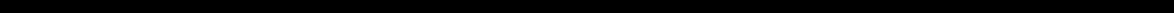 Joint Medical/Graduate Semester ReportOffice of Graduate Enrollment Services, The Pennsylvania State University, 114 Kern Graduate Building, University Park, PA 16802-3396; 814-865-1795; 814-863-4627 (fax)This form MUST be completed each semester and submitted to Graduate Enrollment Services for final approval once all the signatures have been obtained.The course information listed below relates only to 		        /Course abbreviation and number				Credits CC:  	College of Medicine	Registrar’s Office	Graduate Program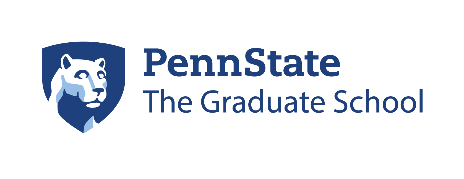 